Application for Institution of Environmental Sciences 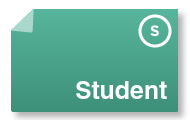 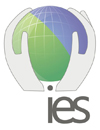 Student MembershipDelete as necessary:  Dr   Mr   Mrs   Ms   MissIn accordance with the Data Protection Act, permission is required to hold all personal data in electronic format.Please tick the boxes below.I agree to my name, contact details, job title and organisation being stored in an electronic format for IES mailing purposes. Your details will never be passed on to a 3rd party without your express permission.I herby certify that the information given on this form is accurate and I apply for Student Membership of the Institution of Environmental Sciences. I agree to be bound by the Rules, Regulations and Constitution of the IES as amended from time to time (see www.the-ies.org/members_documents). Signature							DateThis section must be signed by a member of staff i.e. tutor, course leader etc, who can verify the student is enrolled on an IES accredited programme. If you have already graduated please send in a copy of your IES or graduation certificate – you do not need to complete the following section.Verifier’s DeclarationI certify that the applicant is currently enrolled on a course/programme currently accredited by the IES.  I certify that to the best of my knowledge the information supplied is accurate.Signature							DatePlease note that all correspondence will be carried out electronically, a valid, current email address and graduation date is always required. Please send completed form to:
Institution of Environmental Sciences3rd Floor 140 London WallLondon EC2Y 5DNor scan and send to info@the-ies.org 					       